Publicado en ciudad de México  el 27/12/2018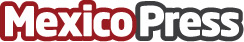 Los Reyes Magos prefieren adoptar Los lugares en donde se puede realizar la adopción de mascotas son diversos, desde fundaciones, refugios o en  empresas que promueven esta práctica antes que pensar en la compra de gatos y perros, tal es el caso de Petco, quien a través de su programa "Primero Adopta" ha logrado encontrar, junto con diversos centros de adopción, más de 23 mil hogares llenos de amor para estas mascotasDatos de contacto:..Nota de prensa publicada en: https://www.mexicopress.com.mx/los-reyes-magos-prefieren-adoptar_1 Categorías: Mascotas Solidaridad y cooperación Ciudad de México http://www.mexicopress.com.mx